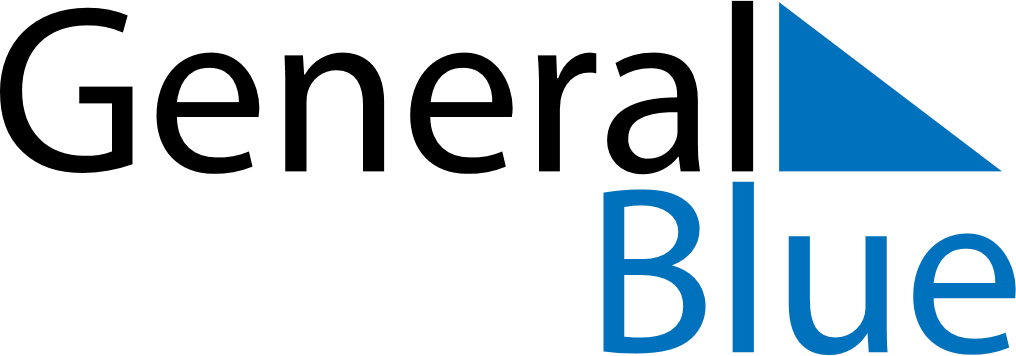 September 2024September 2024September 2024September 2024September 2024September 2024Hullo, Laeaene, EstoniaHullo, Laeaene, EstoniaHullo, Laeaene, EstoniaHullo, Laeaene, EstoniaHullo, Laeaene, EstoniaHullo, Laeaene, EstoniaSunday Monday Tuesday Wednesday Thursday Friday Saturday 1 2 3 4 5 6 7 Sunrise: 6:24 AM Sunset: 8:29 PM Daylight: 14 hours and 4 minutes. Sunrise: 6:27 AM Sunset: 8:26 PM Daylight: 13 hours and 58 minutes. Sunrise: 6:29 AM Sunset: 8:23 PM Daylight: 13 hours and 53 minutes. Sunrise: 6:31 AM Sunset: 8:20 PM Daylight: 13 hours and 48 minutes. Sunrise: 6:33 AM Sunset: 8:17 PM Daylight: 13 hours and 43 minutes. Sunrise: 6:36 AM Sunset: 8:14 PM Daylight: 13 hours and 38 minutes. Sunrise: 6:38 AM Sunset: 8:11 PM Daylight: 13 hours and 33 minutes. 8 9 10 11 12 13 14 Sunrise: 6:40 AM Sunset: 8:08 PM Daylight: 13 hours and 28 minutes. Sunrise: 6:42 AM Sunset: 8:05 PM Daylight: 13 hours and 22 minutes. Sunrise: 6:45 AM Sunset: 8:02 PM Daylight: 13 hours and 17 minutes. Sunrise: 6:47 AM Sunset: 7:59 PM Daylight: 13 hours and 12 minutes. Sunrise: 6:49 AM Sunset: 7:57 PM Daylight: 13 hours and 7 minutes. Sunrise: 6:51 AM Sunset: 7:54 PM Daylight: 13 hours and 2 minutes. Sunrise: 6:54 AM Sunset: 7:51 PM Daylight: 12 hours and 57 minutes. 15 16 17 18 19 20 21 Sunrise: 6:56 AM Sunset: 7:48 PM Daylight: 12 hours and 51 minutes. Sunrise: 6:58 AM Sunset: 7:45 PM Daylight: 12 hours and 46 minutes. Sunrise: 7:00 AM Sunset: 7:42 PM Daylight: 12 hours and 41 minutes. Sunrise: 7:02 AM Sunset: 7:39 PM Daylight: 12 hours and 36 minutes. Sunrise: 7:05 AM Sunset: 7:36 PM Daylight: 12 hours and 31 minutes. Sunrise: 7:07 AM Sunset: 7:33 PM Daylight: 12 hours and 26 minutes. Sunrise: 7:09 AM Sunset: 7:30 PM Daylight: 12 hours and 20 minutes. 22 23 24 25 26 27 28 Sunrise: 7:11 AM Sunset: 7:27 PM Daylight: 12 hours and 15 minutes. Sunrise: 7:14 AM Sunset: 7:24 PM Daylight: 12 hours and 10 minutes. Sunrise: 7:16 AM Sunset: 7:21 PM Daylight: 12 hours and 5 minutes. Sunrise: 7:18 AM Sunset: 7:18 PM Daylight: 12 hours and 0 minutes. Sunrise: 7:20 AM Sunset: 7:15 PM Daylight: 11 hours and 54 minutes. Sunrise: 7:23 AM Sunset: 7:12 PM Daylight: 11 hours and 49 minutes. Sunrise: 7:25 AM Sunset: 7:09 PM Daylight: 11 hours and 44 minutes. 29 30 Sunrise: 7:27 AM Sunset: 7:07 PM Daylight: 11 hours and 39 minutes. Sunrise: 7:29 AM Sunset: 7:04 PM Daylight: 11 hours and 34 minutes. 